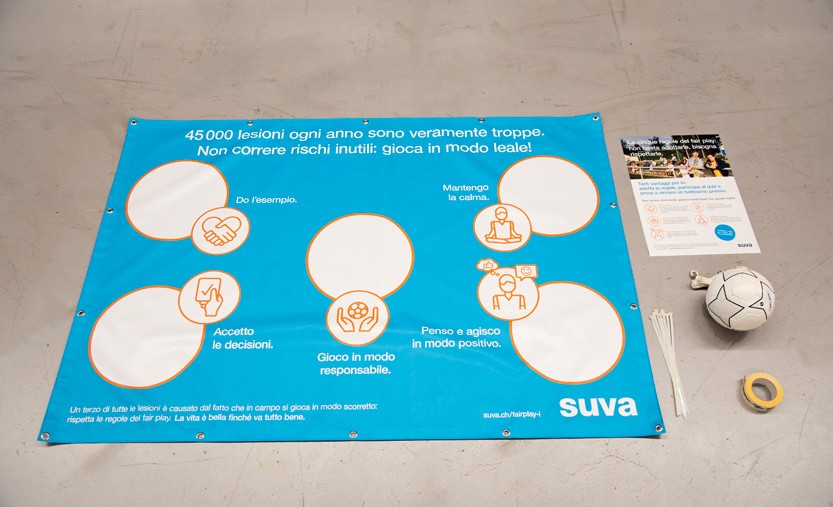 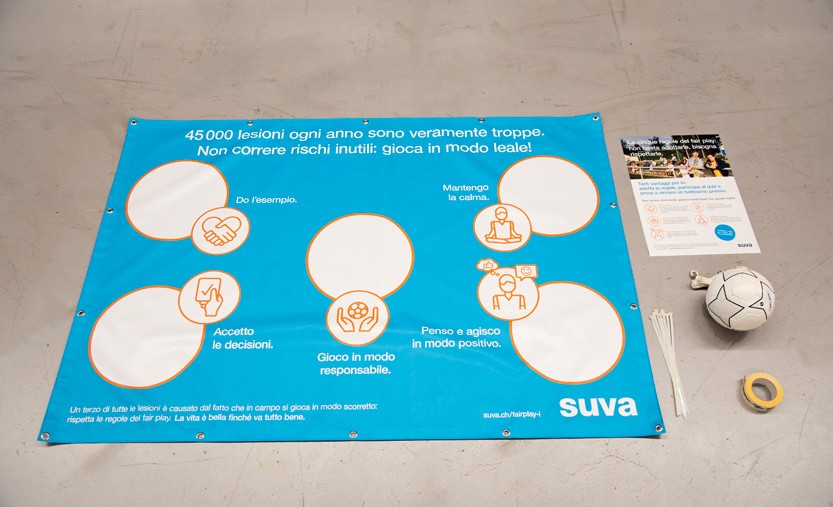 «Porta da calcetto con quiz sul fair play»Modelli di testo per la comunicazione internaCon la presente ricevete i seguenti modelli di testo per la comunicazione interna, che potete modificare in base alle vostre necessità.Modello di testo per un’e-mail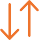 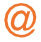 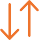 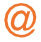 Modello di testo per un articolo IntranetModello di testo per il servizio di messaggisticaModello di testo a video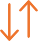 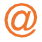 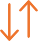 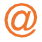 Modello di testo per un’e-mailper la «porta da calcetto con quiz sul fair play»Oggetto: È ora di entrare in campo!Gentili collaboratrici e collaboratori, gentili amanti del calcioCon l’avvio della stagione e in vista di EURO 2024, il calcio torna a dominare la scena nella nostra azienda. Alcune persone tra voi giocano in società sportive, altre partecipano a partite di calcetto e altre ancora, in generale, si trovano a proprio agio con i tacchetti ai piedi.Purtroppo, ogni anno si registrano 45 000 infortuni tra chi gioca a calcio. Un terzo delle lesioni totali è causato da comportamenti scorretti. Chi le subisce, oltre a sopportare dolori e sofferenza, deve anche assentarsi dal lavoro, per cui le altre persone del team sono costrette a fare straordinari.Ma esiste un rimedio efficace per ridurre gli infortuni nel calcio: le cinque regole del fair play.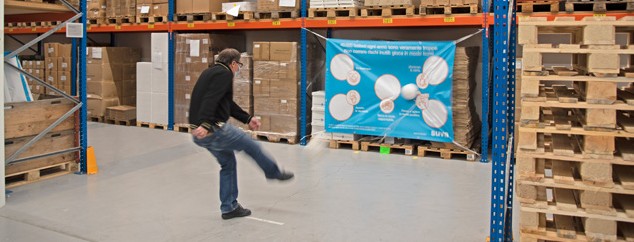 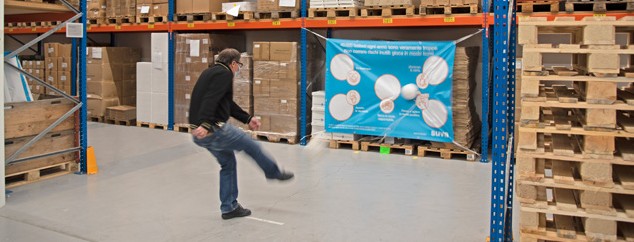 All’ingresso ((indicare qui dove è appesa la porta da calcetto)) abbiamo posizionato una porta da calcetto con le regole del fair play. Provate a colpirle con la palla!E non è tutto: il quiz sul fair play vi consente di mettere alla prova le vostre conoscenze sul calcio. Qui potete accedere al quiz sul fair playVi auguriamo di divertirvi e di trascorrere momenti piacevoli senza infortuni sul campo.Cordiali saluti((Nome / cognome, funzione))Modello di testo per un articolo Intranetper la «porta da calcetto con quiz sul fair play»Gentili collaboratrici e collaboratori, gentili amanti del calcioCon l’avvio della stagione e in vista di EURO 2024, il calcio torna a dominare la scena nella nostra azienda. Alcune persone tra voi giocano in società sportive, altre partecipano a partite di calcetto e altre ancora, in generale, si trovano a proprio agio con i tacchetti ai piedi.Purtroppo, ogni anno si registrano 45 000 infortuni tra chi gioca a calcio. Un terzo delle lesioni totaliè causato da comportamenti scorretti. Chi le subisce, oltre a sopportare dolori e sofferenza, deve anche assentarsi dal lavoro, per cui le altre persone del team sono costrette a fare straordinari.Ma esiste un rimedio efficace per ridurre gli infortuni nel calcio: le cinque regole del fair play.All’ingresso ((indicare qui dove è appesa la porta da calcetto)) abbiamo posizionato una porta da calcetto con le regole del fair play. Provate a colpirle con la palla!E non è tutto: il quiz sul fair play vi consente di mettere alla prova le vostre conoscenze sul calcio. Qui potete accedere al quiz sul fair playVi auguriamo di divertirvi e di trascorrere momenti piacevoli senza infortuni sul campo.Cordiali saluti((Nome / cognome, funzione))Modello di testo per il servizio di messaggisticaper la «porta da calcetto con quiz sul fair play»Gentili collaboratrici e collaboratori, gentili amanti del calcioCon l’avvio della stagione, il calcio domina la scena nella nostra azienda. Purtroppo, ogni anno 15 000 persone subiscono infortuni a causa di azioni fallose. Adottando un comportamento corretto in campo si possono ridurre gli infortuni e i costi derivanti. Rispettate le cinque regole del fair play. Perché la vitaè bella finché va tutto bene.Qui potete accedere all’interessante quiz sul fair play, che vi consente di mettere alla prova le vostre conoscenze sul calcioP.S: All’ingresso ((indicare qui dove è appesa la porta da calcetto)) abbiamo posizionato una porta da calcetto con le regole del fair play. Chi le colpisce meglio con la palla?Cordiali saluti((Nome / cognome, funzione))Modello di testo a videoper la «porta da calcetto con quiz sul fair play»Gentili collaboratrici e collaboratori, gentili amanti del calcioCon l’avvio della stagione e in vista di EURO 2024, il calcio torna a dominare la scena nella nostra azienda. Alcune persone tra voi giocano in società sportive, altre partecipano a partite di calcetto e altre ancora, in generale, si trovano a proprio agio con i tacchetti ai piedi. Purtroppo ogni anno45000 persone subiscono lesioni sul campo.Ma esiste un rimedio efficace per ridurre gli infortuni nel calcio: le cinque regole del fair play.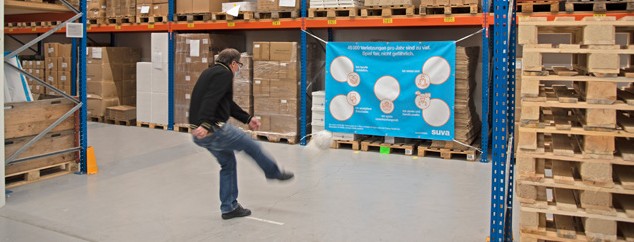 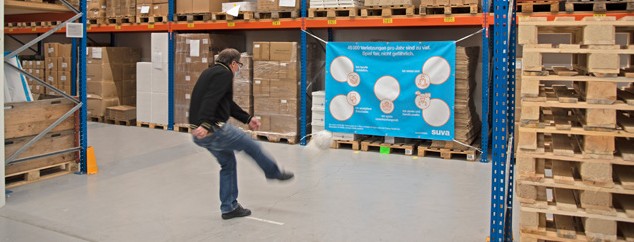 All’ingresso ((indicare qui dove è appesa la porta da calcetto)) abbiamo posizionato una porta da calcetto con le regole del fair play. Provate a colpirle con la palla!Vi auguriamo di trascorrere momenti emozionanti senza infortuni sul campo. Non dimenticate cheil vostro team, la vostra azienda e i vostri clienti sperano di vedervi rientrare al lavoro in perfetta forma dopo allenamenti e partite.Cordiali saluti((Nome / cognome, funzione))